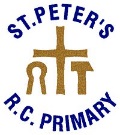 St. Peter’s RC Primary SchoolSENDWe, the family of St. Peter’s united in faith by God strive to learn and grow together to be the best we possibly can everyday.St. Peter’s school is an inclusive school and may offer the following range of provision to support children with SEND, over and above Quality First Teaching for all.Senco: Marie AttewInterventionsSocial Skills programmes/support including strategies to enhance self-esteem.Small group turn-taking games with Teaching Assistant to support interactions.Buddy system.Circle time.Personalised social stories.Access to supportive environment: IT facilities, i-padPre-teaching of vocabulary.Use of word mats.Prompt and reminder cards.Question cards. Strategies to support speech and language.Delivery of a planned Speech and Language intervention by a Teaching Assistant.In class support from teaching staff for recommended Speech and language strategies.Use of Communicate in Print 2.Visual timetables/prompts in all classrooms.  Strategies to support and modify behaviour.Green card system used throughout the school.Social storiesCounselling available from the Brentwood Children’s Society. Strategies to support independent learning.Use of visual timetables and checklists.Word mats. (Containing word and matching picture.)Pre-teaching of vocabulary and subject content.Use of I-Pad’s for recording work.Peer support. Support/Supervision at unstructured times of the day.Teachers and Teaching Assistants supervise playtimes.Lunchtimes, mid-day assistants supervise all play and a named mid-day may be asked to support an individual child or support play/interactions with others.  Planning and Assessment.Individual Education Plan (IEP).Annual Statement Review meeting. Moving toward being Education, Health and Care Plans.Personalised targets.Termly reviews with parents and class teacher taking into account the views of the parent and child.Use of P-levels from spring term Year 1 onwards.Use of Early Years and Foundation Stage (EYFS) goals in Year 1.Use of “Speechlinks” as a baseline assessment for speech and language in the Reception classes.YARC-SEN reading assessment.Talk Boost Tool Kit. Liaison/Communication with professionals/parents, attendance at meetings and preparation of reports.Liaison with Speech and Language Therapist, Educational Psychologist, School Nurse, and other relevant professional bodies.Team around the family meetings (TAF) to support implementation of Common Assessment Framework (CAF).Explanation of professional reports and related school provision plan to parents. Medical Needs:Staff training and liaison with school nurse and other medical professionals when appropriate.Individual protocols and Health care Plans for children with significant medical needs and allergies.Hearing and sight tests available from school nurse.Named staff have first aid training.